Työpaikkainfo - Työpaikan ilmoitustaululle! 18/2018 Tervetuloa Selkoa sopimuksista - kurssilleTule viettämään hauska ja hyödyllinen viikonloppu muiden paulaisten kanssa. Kurssilla uppoudutaan tarkemmin työehtosopimukseen ja kartutetaan tietoa työelämän oikeuksista. PAU vastaa matkoista, majoituksesta, ruokailusta ja itse kurssipaketista.Aika: 24.–25.11.2018
Paikka: Kuljetusliittojen Merisali, John Stenbergin ranta 6, 00530 Helsinki
Viimeinen hakupäivä: 9.11.2018Kurssin aiheenaTyöehtosopimus, miksi se on tärkeä?Vapaiden kerryttäminenOsa- ja määräaikaiset työsuhteetIlmoittautuminen tulee tehdä 9.11. mennessä liiton kotisivujen kautta kirjautumalla jäsenpalveluun www.pau.fi.  LisätietojaKoulutussuunnittelija Juha Jaatinen 050 302 8466, juha.jaatinen@pau.fi 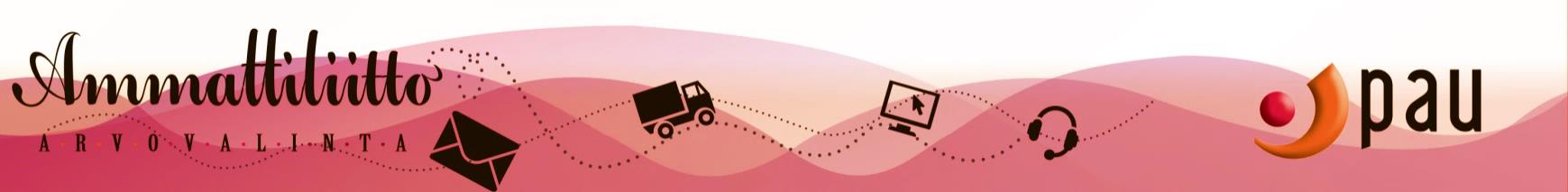 